Name  _____________________________________________________  Period  ________  Date  ____________Advanced Functions and Modeling							Unit 10 Homework Find the critical points for each function.  Then determine whether each point is a minimum, maximum, or point of inflection.  Round answers to the nearest hundredth.1.      		2  		3.     4.      		5.      		6.  Find the x-intercepts, y-intercept, and all points of inflection.  Graph.  Then describe the intervals over which the graph is increasing and decreasing.9.      					10.  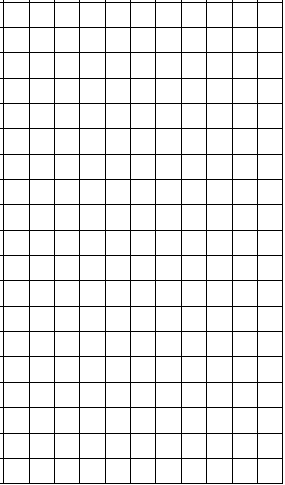 Increasing  ______________________				Increasing  _________________________Decreasing  _____________________				Descreasing  _______________________11.      				12.  Increasing  ______________________				Increasing  _________________________Decreasing  _____________________				Descreasing  _______________________Graph the following without a calculator.  Use your knowledge of end behavior and shape of graph at the zeros.13.  					14.  